Hi everyone in P4/5M.I hope you’ve been having a great time at home over these past few weeks.I’ve been out walking a lot with Koko and Pip and enjoying the great weather we’ve been having.I miss you all and hope you’re doing lots of nice activities with your families.  Have a great summer, stay safe and see you in September.Gillian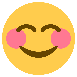 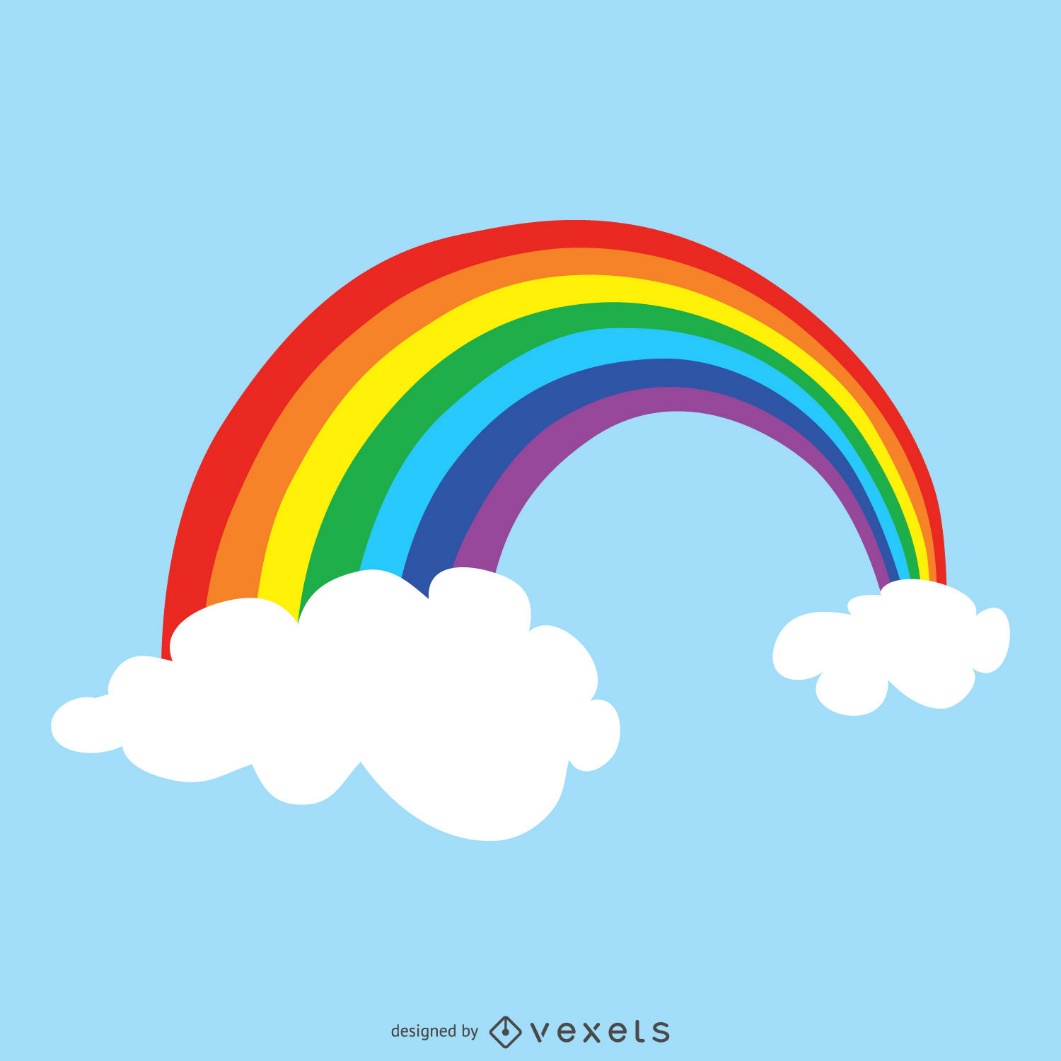 